Stagione Sportiva 2023/2024Comunicato Ufficiale N° 124 (Coppe) del 18/12/2023SOMMARIOSOMMARIO	1COMUNICAZIONI DELLA F.I.G.C.	1COMUNICAZIONI DELLA L.N.D.	1COMUNICAZIONI DEL COMITATO REGIONALE	1COMUNICAZIONI DELLA F.I.G.C.COMUNICAZIONI DELLA L.N.D.COMUNICAZIONI DEL COMITATO REGIONALECOPPA ITALIA ECCELLENZAGARA DI FINALEGiovedì 21.12.2023 ore 20,00 – Stadio “G. Bianchelli” di SenigalliaOSIMANA – S.S. MACERATESE 1922MODALITA’ DI SVOLGIMENTO GARAIncontro unico (società ospitante prima nominata): verranno disputati due tempi regolamentari di  ciascuno; in caso di parità al termine dei tempi regolamentari verranno disputati due tempi supplementari di  ciascuno; in caso di ulteriore parità si procederà a battere i tiri di rigore, in conformità all’art. 7 del Regolamento di Giuoco.Pubblicato in Ancona ed affisso all’albo del C.R. M. il 18/12/2023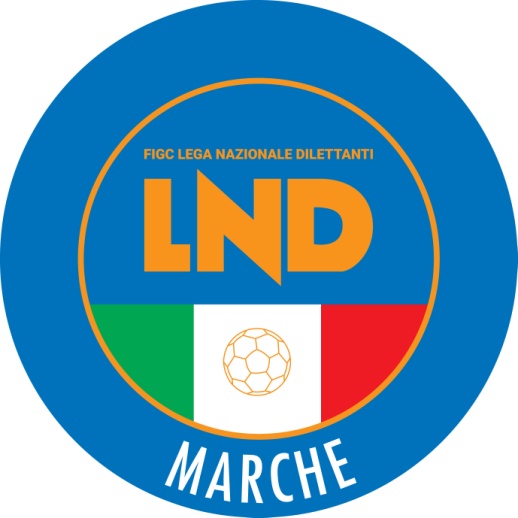 Federazione Italiana Giuoco CalcioLega Nazionale DilettantiCOMITATO REGIONALE MARCHEVia Schiavoni, snc - 60131 ANCONACENTRALINO: 071 285601 - FAX: 071 28560403sito internet: www.figcmarche.it                         e-mail: crlnd.marche01@figc.itpec: marche@pec.figcmarche.it  Il Segretario(Angelo Castellana)Il Presidente(Ivo Panichi)